МУНИЦИПАЛЬНОЕ ОБЩЕОБРАЗОВАТЕЛЬНОЕ УЧРЕЖДЕНИЕ «ГОРСКАЯ СРЕДНЯЯ ОБЩЕОБРАЗОВАТЕЛЬНАЯ ШКОЛА» КРАСНЕНСКОГО РАЙОНА БЕЛГОРОДСКОЙ ОБЛАСТИ ПРИКАЗ          с. Горки               «28» апреля 2023г.	                                                                               № 233Об организации работы по введениюфедеральных основных образовательных программ в МОУ «Горская  средняя общеобразовательная школа»В соответствии с приказом Управления образования администрации Белгородского района от 18 апреля 2023 года № 488 «Об организации работы по введению федеральных основных образовательных программ» в целях организации работы по введению федеральных основных образовательных программ (далее – ФООП),приказываю:    1. Осуществить введение ФООП в МОУ «Горская средняя общеобразовательная     школа» не  позднее 1 сентября 2023 года.     2. Определить школьным координатором по вопросам введения ФООП на     уровне ОО   Панову С.А., заместителя директора.     3. Утвердить состав рабочей группы, координирующей введение ФООП на      уровне ОО  (Приложение № 1).     4. Утвердить План мероприятий по введению ФООП в МОУ «Горская      средняя   общеобразовательная школа» (Приложение № 2).     5. Утвердить Мониторинг готовности каждого учителя МОУ «Горская      средняя   общеобразовательная школа» к введению и реализации ФООП       (Приложение № 3).     6. Утвердить План работы методических объединений МОУ «Горская      средняя    общеобразовательная школа» с ориентацией на рассмотрение и      методическую помощь  педагогическим работникам в вопросах реализации      ФООП (Приложение № 4).     7. Рабочей группе, координирующей введение ФООП на уровне ОО, и      школьному  координатору по вопросам введения ФООП на уровне ОО      обеспечить выполнение Плана    мероприятий по введению ФООП в МОУ      «Горская средняя общеобразовательная   школа».      8. Школьному координатору по вопросам введения ФООП на уровне ОО       обеспечить    функционирование системы мониторинга готовности каждого        учителя в срок до 1 июля 2023  года в соответствии с критериями готовности        общеобразовательной организации к введению     ФООП. (Приложение № 3).      9. Контроль исполнения настоящего приказа оставляю за собой.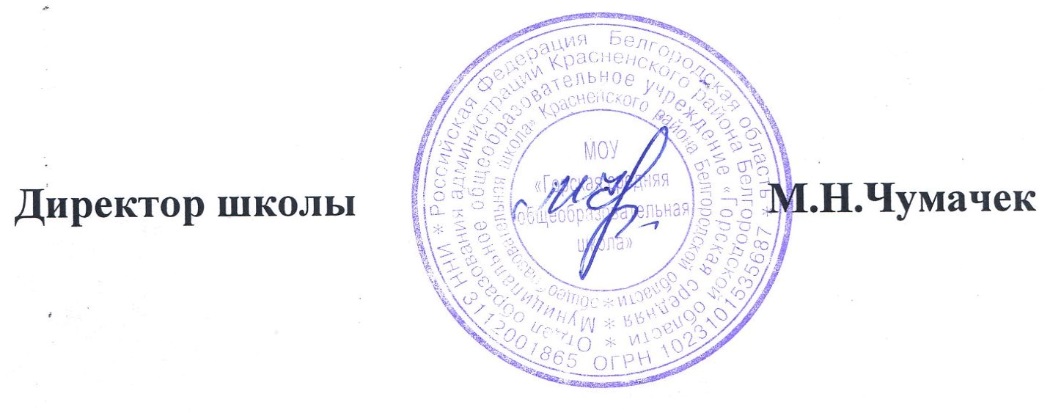       Приложение № 1к приказу от 28.04.2023 года № 233Состав рабочей группы, координирующей введение  ФООП на уровне               МОУ «Горская средняяобщеобразовательная  школа»                                                     Приложение № 2                                                                                      к приказу от 28.04.2023 года № 233План-график мероприятий введения федеральных основных образовательных программ (далее – ФООП)в МОУ «Горская средняя общеобразовательная школа»                                                                                     Приложение № 3                                                                                      к приказу от 28.04.2023 года № 233Мониторингготовности каждого учителя МОУ« Горская сош»   к введению и реализации ФООПЦель мониторинга: определить уровень готовности школы к введению и реализации ФООПЗадачи мониторинга:- получение комплексной информации об уровне готовности педагогов школы к реализации ФОП НОО, ФОП ООО, ФОП СОО, о состоянии управления процессом подготовки школы к реализации ФООП.                                                                                  Приложение № 4                                                                                                                                                                            к приказу от 28.04.2023 года № 233План работыметодических объединений МОУ «Горская  СОШ» с ориентацией на рассмотрение и методическую помощь педагогическим работникам в вопросах реализации ФООПЦель: обеспечение методических условий для эффективного перехода на федеральные основные образовательные программы в МОУ «Горская средняя общеобразовательная школа»Задачи: обеспечитьподготовку педагогических работников МОУ «Горская СОШ» к реализации ФОП НОО, ООО, СОО; ориентировать их на ценностные установки, цели, задачи, определенные государственным стандартом, отбор инновационных форм и методов образовательной деятельности, ориентированной на развитие интеллектуально-творческого и социально- психологического потенциала личности ребенка;освоение педагогами школы новой системы требований к оценке итогов образовательной деятельности обучающихся;методическое сопровождение педагогов школы при переходе на ФОП НОО, ООО, СОО.№ФИОДолжность1.Чумачек Марина НиколаевнаДиректор школы2.Панова Софья АлександровнаЗаместитель директора3.Вальтер Елена ВасильевнаЗаместитель директора4.Вахнина Валентина ЮрьевнаСоциальный педагог5.Дудникова Анжела СергеевнаПедагог-психолог6.Куликова Татьяна АлексеевнаУчитель начальных классов, руководительШМО начальных классов7.Воскобойникова Оксана СергеевнаУчитель математики, руководитель ШМОестественно-математического цикла     8.Дешевых Елена МихайловнаУчитель физической культуры, руководитель ШМО учителей физическойкультуры, технологии, ОБЖ  9.Фролова Мария СергеевнаУчитель химии и биологии№ п/пНаименование мероприятияСроки исполненияОтветственныеОжидаемые результатыI. Нормативное и организационно-управленческое обеспечение введения ФООПI. Нормативное и организационно-управленческое обеспечение введения ФООПI. Нормативное и организационно-управленческое обеспечение введения ФООПI. Нормативное и организационно-управленческое обеспечение введения ФООПI. Нормативное и организационно-управленческое обеспечение введения ФООП1Определение школьного координатора и определение его функций по обеспечению введения ФООП на уровне ОО18 апреля2023Руководитель ОООбеспечена оперативность во взаимодействии муниципального координатора сошкольным2Создание и организация деятельности рабочей группы по обеспечению введения ФООП в МОУ«Горская сош»28 апреля2023Администрация ООПриказ о создании рабочей группы по обеспечению введения ФООП в МОУ«Горская средняя общеобразовательная школа»3Формирование школьного плана-графикамероприятий по введению ФООП на уровне ОО28 апреля2023Администрация ООСинхронизированы процессы управления введения ФООП на муниципальном уровне и уровне образовательнойорганизации4Организация участия руководящихи педагогических работниковв совещаниях Министерства просвещения России по актуальным вопросам введения обновленныхФООП (ВКС)По графикуАдминистрация ОООбеспечена своевременная коррекция действий школьной управленческой команды в рамках введения ФООПII.Методическое обеспечение введения ФООПII.Методическое обеспечение введения ФООПII.Методическое обеспечение введения ФООПII.Методическое обеспечение введения ФООПII.Методическое обеспечение введения ФООП5Активизация работы школьных учебно- методических объединений учителей- предметников: разработан план работы внутришкольныхметодических объединений сАпрель - декабрь 2023Заместители директора, руководители ШМОСвоевременно оказана адресная помощь педагогическим работникамориентацией наметодическую помощь педагогическим работникам в вопросах внедрения ФООП, сформированы методические группы по всем направлениям функциональнойграмотности6Участие в научно-практических конференциях, семинарах, марафонах и других образовательныхсобытиях по актуальным вопросам введения ФООПАпрель-август2023АдминистрацияООСозданы условиядля обсуждения общих в педагогическом сообществе проблемных вопросов, обеспечена возможность включения в процесс профессионального общения каждогоучителя7Организация включенияв педагогическую деятельность учителя федеральных онлайнконструкторов, соответствующих требованиям ФООПИюнь-август2023Заместителидиректора, руководители ШМОСнижена нагрузкана учителя при подготовке к учебному занятию.Аккумулированы эффективные приемы и методы обучения на единой цифровой платформеIII.Кадровое обеспечение введения ФООПIII.Кадровое обеспечение введения ФООПIII.Кадровое обеспечение введения ФООПIII.Кадровое обеспечение введения ФООПIII.Кадровое обеспечение введения ФООП8Обеспечение повышенияквалификации руководителей ОО и педагогических работников по вопросам введения ФООПАпрель-август2023АдминистрацияОООбеспеченаготовность педагогической и управленческой команды МОУ«Горская СОШ» в части повышения квалификации по вопросам введения ФООПIV.Мониторинг готовности к введению ФООПIV.Мониторинг готовности к введению ФООПIV.Мониторинг готовности к введению ФООПIV.Мониторинг готовности к введению ФООПIV.Мониторинг готовности к введению ФООП9Определение дефицитов испособов их ликвидации при организации условий реализации ФООП в соответствии с требованиями к материально- техническому обеспечениюАпрель-май2023АдминистрацияООРазработан иреализован комплекс мероприятий по обеспечению условий реализации ФООП МОУ«ГорскаяобразовательногопроцессаСОШ»10Проведениесамодиагностики готовности к введению ФООПИюль 2023АдминистрацияООПроведена оценкаготовности к введению ФООП, выявлены дефициты.11Внедрение системы мониторинга реализации образовательной организацией ФООПСентябрь 2023Администрация ОООбеспечен промежуточный контроль качества реализации МОУ«Горская СОШ» ФООП12Внедрение системы мониторинга готовности каждого учителя к реализации ФООПДо 30 июня2023Заместители директора, руководители ШМООбеспечен промежуточный контроль готовности педагогов ОО к реализации ФООПV. Информационное обеспечение введения обновленных ФГОС начального общего иосновного общего образованияV. Информационное обеспечение введения обновленных ФГОС начального общего иосновного общего образованияV. Информационное обеспечение введения обновленных ФГОС начального общего иосновного общего образованияV. Информационное обеспечение введения обновленных ФГОС начального общего иосновного общего образованияV. Информационное обеспечение введения обновленных ФГОС начального общего иосновного общего образования13Информирование общественности черезсредства массовой информации о подготовке и успешных практиках реализации ФООП в МОУ«Горская сош»ЕжемесячноАдминистрация ОООсознание обществом прав ивозможностей, предоставляемых системой образования Российской Федерации гражданам при реализации ФООП№ПоказателиЕдиница измерения:Оценка состояния на (дата)Оценка состояния на (дата)Оценка состояния на (дата)Приме чание№ПоказателиЕдиница измерения:Да (1балл)Да (1балл)Нет(0 баллов)Приме чание1Укомплектованность школы педагогическими,руководящими и иными работникамиКоличество и %2Доля учителей школы, прошедшихповышение квалификации, обеспечивающее их профессиональную компетентность в организации образовательного процесса в соответствии стребованиями ФООПКоличествои %3Общее количество административно-управленческого персонала школы, прошедших повышение квалификации для работы поновому ФООПКоличествои %4Разработан план внутришкольного повышения квалификации с ориентацией на проблемы введенияФООПДа/Нет5Учителя школы:Учителя школы:Учителя школы:Учителя школы:Учителя школы:Учителя школы:5.1используют соответствующие ФООП НОО, ООО и СОО;ФАООП современные УМК, линии учебниковДа/НетДа/Нет5.2разработали рабочие программы по предметам в соответствии с ФООП НОО, ООО иСООДа/НетДа/Нет5.3в календарно-тематическое планирование встроены задания по формированию функциональной грамотностиДа/НетДа/Нет5.4в педагогическуюдеятельность педагоги включили федеральные онлайн конструкторы, электронные конспектыуроков, соответствующие требованиям ФООПДа/Нет5.5у педагогов имеется банк приемов по решению в урочной и внеурочной деятельности задач воспитанияДа/Нет5.6разработали программы внеурочной деятельности в соответствии с требованиями и структурой ФООПНОО, ФООП ООО и ФООП СООДа/Нет5.7учителя владеют технологиямиобучения иформами организации урока на                               основе системно- деятельностного подхода:Да/Нет5.8проектные технологииДа/Нет5.9технологии организацииучебно-исследовательской деятельностиДа/Нет5.10технологии уровневой дифференциацииДа/Нет5.11технологии развивающего обученияДа/Нет5.12обучение на основе учебных ситуацийДа/Нет5.13диалоговые технологииДа/Нет5.14технология развития критического мышленияДа/Нет5.15коммуникативные технологииДа/Нет5.16Учителя школы регулярно используют:Учителя школы регулярно используют:Учителя школы регулярно используют:Учителя школы регулярно используют:Учителя школы регулярно используют:электронные	дидактические материалы при подготовке и проведении занятийДа/Нет5.17интернет-ресурсы в ходе образовательного процесса,при подготовке к урокамДа/Нет5.18интернет для организации дистанционной поддержки обученияДа/Нет5.19интернет для оперативного информирования ивзаимодействия с родителямиДа/Нет6Учителя школы имеют инструменты для оценки УУД:Учителя школы имеют инструменты для оценки УУД:Учителя школы имеют инструменты для оценки УУД:Учителя школы имеют инструменты для оценки УУД:Учителя школы имеют инструменты для оценки УУД:6.1стандартизированные письменные работыДа/Нет6.2творческие работыДа/Нет6.3практические работыДа/Нет6.4материалы для самооценки обучающихсяДа/Нет6.5план или карту наблюдений динамики достижений обучающихсяДа/Нет6.16инструменты отсутствуютДа/Нет7Учителя школы имеют:Учителя школы имеют:Учителя школы имеют:Учителя школы имеют:Учителя школы имеют:7.1методические рекомендациипо реализации ФООПДа/Нет7.2методические разработки по организации учебно- исследовательской, проектной деятельности обучающихся, выполнению индивидуального проектаДа/Нет№ п/пСодержание деятельностиСрокиПланируемый результатОтветственныйМетодическое	сопровождение	профессиональной	подготовки	педагогов	к реализации ООП соответствии с ФООПМетодическое	сопровождение	профессиональной	подготовки	педагогов	к реализации ООП соответствии с ФООПМетодическое	сопровождение	профессиональной	подготовки	педагогов	к реализации ООП соответствии с ФООПМетодическое	сопровождение	профессиональной	подготовки	педагогов	к реализации ООП соответствии с ФООПМетодическое	сопровождение	профессиональной	подготовки	педагогов	к реализации ООП соответствии с ФООП1.Диагностикаобразовательныхпотребностей ипрофессиональныхзатрудненийпедагогическихработниковв условиях внедренияФООП и федеральныхбазовых рабочихпрограммапрель2023г.Наличиеобъективнойинформации оготовностипедагогов кпереходу наФООППанова С.А.,заместительдиректора,руководителиметодическихобъединений2.Изучение нормативныхдокументов повнедрению ФООПАпрель-декабрь2023г.Принятиепедагогамишколынеобходимостиперехода на ФООППанова С.А.,заместитель директора, руководители методических объединений3.Разработка иреализация плана- графика курсовой подготовки педагогических работников по обновлённым ФГОС и ФООПАпрель 2023г.План курсовойподготовки с охватом в 100 процентов педагогических работниковПанова С.А., заместитель директора4.Проведениеметодического семинара:«Федеральная образовательная программа: ключевые особенности»Май 2023г.Повышениепрофессиональной компетентности педагогических работниковпо вопросам реализации ФООП и федеральныхрабочих программ учебных предметовПанова С.А.,заместительдиректора, руководители методических объединений5.Организация участияпедагогов в проблемных семинарах, конференциях по вопросам реализации ФООП/ФАООП ифедеральных рабочих программ учебныхпредметовВ течение учебного годаПовышениепрофессиональной компетентности педагогических работниковпо вопросам реализации ФООП и федеральных рабочих программ учебных предметовПанова С.А., заместитель директора, руководители методических объединений6.Консультированиепедагогов по вопросам введения ФООП, особенностей реализации федеральных рабочих программ учебных предметовВ течение учебного годаПовышениепрофессиональной компетентности педагогических работниковпо вопросам реализации ФООП и федеральных рабочих программ учебных предметовПанова С.А.,заместитель директора, руководители методических объединений7.Формирование УМК по ФООПАпрель 2023г.Соответствие УМКПанова С.А.заместитель директора, Дудникова А.С., зав. библиотекой8.Открытые уроки ипредметные недели с целью ознакомления с опытом работы учителей- предметников по формированию УУД и функциональной грамотности у обучающихсяв соответствии с требованиями обновленных ФГОСАпрель-декабрь 2023г.Повышениепрофессиональной компетентности педагогических работниковпо вопросам реализации ФООП и федеральных рабочих программ учебных предметов, обновленных ФГОСПанова С.А.,заместитель директора, руководители методических объединений9.Внесение дополнений в планы посамообразованию с целью изучения требований обновленных ФГОС, ФООПАпрель - сентябрь2023г.Повышение профессиональнойкомпетентности педагогических работниковпо	вопросам реализации ФООП		ифедеральных рабочих программ учебных предметов,обновленных ФГОСПанова С.А.,заместитель директора, руководители методических объединенийМетодическое сопровождение педагогов в разработке рабочих программ всоответствии с ФООПМетодическое сопровождение педагогов в разработке рабочих программ всоответствии с ФООПМетодическое сопровождение педагогов в разработке рабочих программ всоответствии с ФООПМетодическое сопровождение педагогов в разработке рабочих программ всоответствии с ФООПМетодическое сопровождение педагогов в разработке рабочих программ всоответствии с ФООП1.Изучение особенностейобязательных федеральных рабочих программ по учебным предметам «Русский язык»,«Литературное чтение»,«Окружающий мир» на уровне НООАпрель 2023г.Представление педагогов отребованиях к содержанию и планируемых результатах освоения федеральных рабочих программ по учебным предметам«Русский язык»,«Литературное чтение»,«Окружающий мир» на уровне НООПанова С.А.,заместитель директора, руководитель методического объединения2.Изучениеособенностей обязательных федеральныхрабочих программ по учебным предметам«Русский язык»,«Литература»,«История»,«Обществознание»,«География», «ОБЖ» на уровнях ООО и СООАпрель 2023г.Представлениепедагогов о требованиях к содержаниюи планируемых результатах освоения федеральных рабочих программ по учебным предметам«Русский язык»,«Литература»,«История»,«Обществознание»,«География»,«ОБЖ» на уровнях ООО и СООПанова С.А, заместитель директора, руководители методических объединений3.Изучение федеральнойрабочей программы воспитания.Учет федеральной рабочей программы воспитания	при разработке рабочих программ по	учебным предметамАпрель- июнь2023г.Разработка рабочих программпо учебным предметам с учетом федеральной рабочей программы воспитанияВальтер Е.В.,заместитель директора, руководители методических объединений4.Изучение федеральныхучебных планов, федеральных планов внеурочнойдеятельности в ФООПАпрель-май 2023г.Материалы дляразработки рабочих программ по учебным предметам, учебным курсам(втом числе и внеурочной деятельности), учебным модулямвсоответствии с ФООППанова С.А., заместитель директора, Вальтер Е.В., заместитель директора, руководители методических объединений5.Разработка рабочихпрограмм учебных предметов, учебных курсов (в том числе и внеурочнойдеятельности), учебных модулей	всоответствиис ФООПМай-август 2023г.Наличие рабочихпрограмм учебных предметов, учебных курсов (в том числе и внеурочнойдеятельности), учебных модулей в соответствии с ФООПРуководителиметодических объединений6.Формирование пакетаметодических материалов по теме реализации ООП НОО, ООО, СОО всоответствии с ФООПВ течениевсего периода реализации ООППакет методическихматериалов по теме реализации ООП НОО, ООО, СОО всоответствии с ФООППанова С.А.,заместитель директора, руководителиметодических объединений